Aufgabe: Lies dir das ergänzte Arbeitsblatt mehrmals durch und lerne bzw. präge dir die Punkte ein!Abgabetermin auf Sdui oder auf mebis, im Ordner: „Aufgabenabgabe“, 21.01.2021Impressionismus in der KunstWann entstand der Impressionismus?Definition:  Der Impressionismus ist eine Kunstrichtung, die ab dem Jahr  1860-1880 in Frankreich entstand und 1910/1920 endeteWoher stammt der Namedieser Stilrichtung?Der Name stammt von dem Bild  „Sonnenaufgang“, gemalt von Claude Monet. Impression = lateinisch und bedeutet so viel wie Eindruck oder Empfindung.Nenne Stilmerkmale und Besonderheiten des Impressionismus * die Künstler arbeiteten meist im Freien * gaben den momentanen Eindruck und die Stimmung eines Ereignisses oder Gegenstandes wieder* hielten die Lichteinflüsse und Bewegungen in ihren Bildern fest* von Nahem erscheinen die Pinselstriche grob und kurz, von Weitem verschwimmen sie * Keine (kaum) dunklen Farben* meist bunt, hell und lebhaft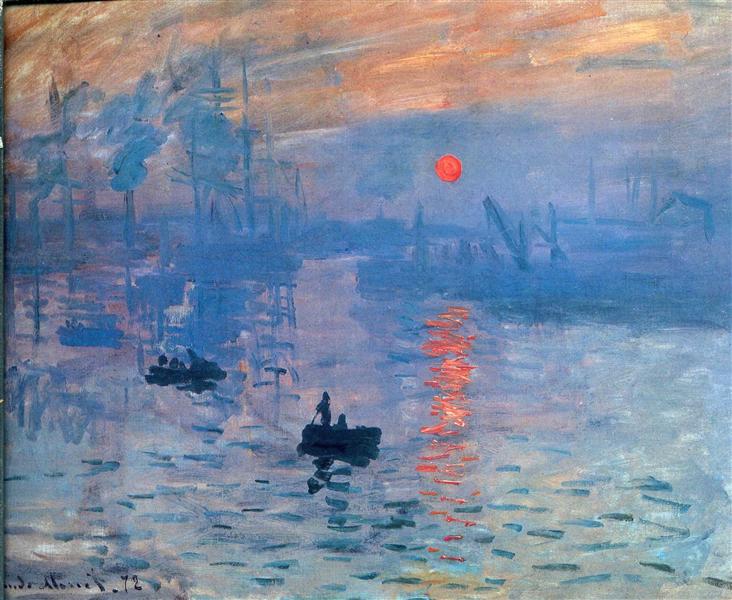        3)  Bekannte Impressionisten!            * Claude Monet            * Edgar Degas             * Auguste Renoir	* Paul CézanneAufgabe:2)Erstelle eine Biografie  (Lebenslauf) über Claude MonetWir erstellen eine Biografie am PCName in die KopfzeileÜberschrift: Claude MonetFüge links ein Bild von ihm ein, passe die Größe an und setze es im Zeilenumbruch – passend  Rechts neben dem Bild beschreibst du kurz um wen es geht Füge darunter eine Tabelle ein: 2 Spalten, 10 Zeilen,Verkleinere die linke Spalte auf 3 cm und trage die Jahreszahlen ein!Suche dir im Internet die Informationen zu den Jahreszahlen von Claude Monet und füge stichpunktartig und sinnvoll, in die Tabelle ein. Nutze sinnvoll die gesamte SeiteDu kannst die Biografie auch per Hand erstellen, auch hier musst du auf die Gestaltung achten!Zusatzarbeit:Hier kannst du eine zusätzliche Bewertung erhalten!Suche dir ein impressionistisches Werk aus und gestalte es auf A4-Größe!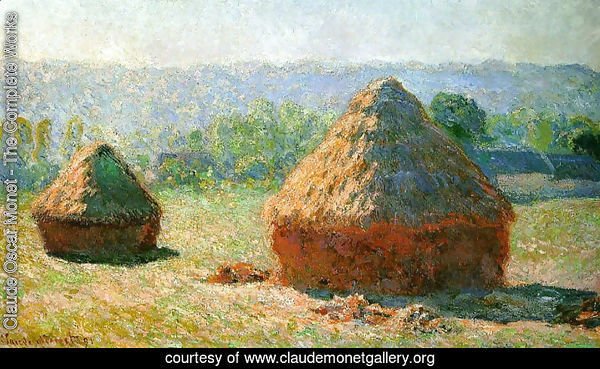 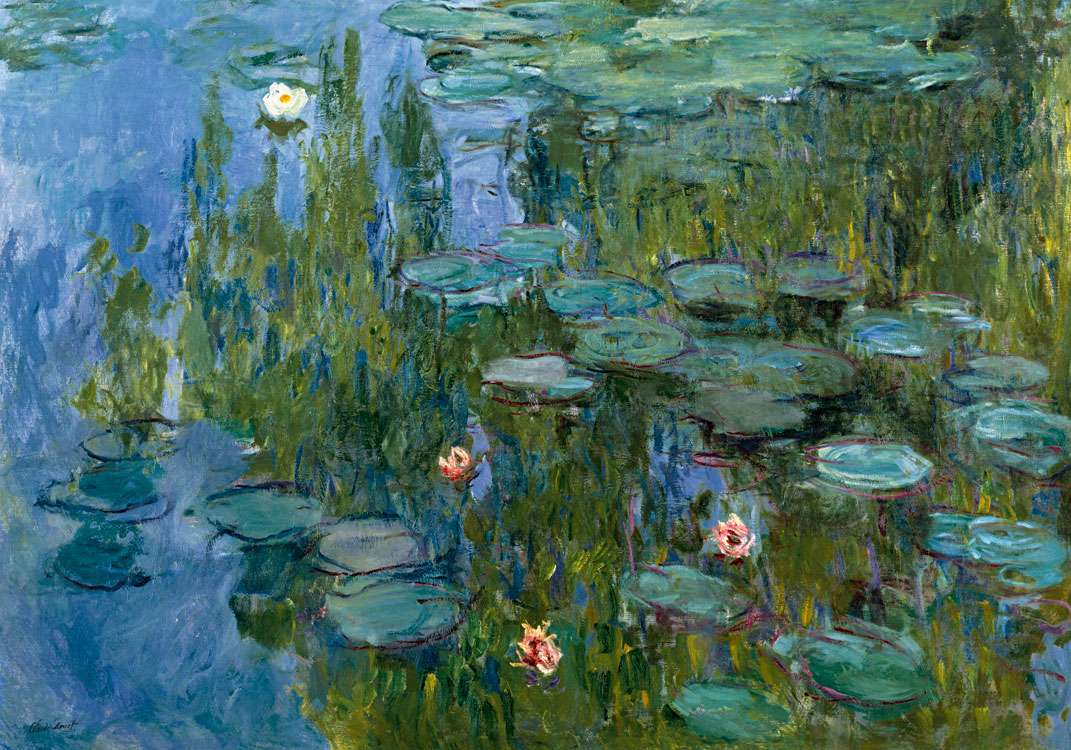 1840185918601872187418761883188918941926